FORMULARIO DE INSCRIPCIÓNNOTASolicitamos llenar el presente formulario y presentarlo en la oficina de postgrado, adjuntando los requisitos del programa al que postula. La información proporcionada estará sujeta a verificación. INFORMACIÓN PERSONAL	FORMACIÓN ACADÉMICANOTARegistre los estudios realizados empezando por el más reciente. Puede aumentar el número de filas si así lo requiere.EXPERIENCIA LABORALNOTARegistre la experiencia laboral empezando por su actual trabajo. Puede aumentar el número de filas si así lo requiere.CONOCIMIENTO DE IDIOMASNOTARegistre el nivel de conocimiento de idioma indicando en cada columna si su nivel es básico, intermedio o avanzado. Puede aumentar el número de filas si así lo requiere.OTROSEn caso de emergencia comunicarse con:Apellidos y Nombres:Cédula de Identidad:Fecha de Nacimiento:
(dd/mm/aaaa)Lugar de Nacimiento:Estado Civil:Teléfono (Domicilio):Celular 1 (WhatsApp    ):   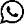 Celular 2: Correo Electrónico:Profesión:TÍTULOS O DIPLOMAS OBTENIDOSUNIVERSIDAD/
INSTITUCIÓNAÑO TITULACIÓNNOMBRE DE LA EMPRESA O  INSTITUCIÓNCARGO
OCUPADOTIEMPOIDIOMALECTURAESCRITURACONVERSACIÓNMOTIVOS PARA LA INSCRIPCION AL PROGRAMA (Máximo 5 líneas)Nombre:Teléfono/Celular:FirmaFirma Coordinador/a